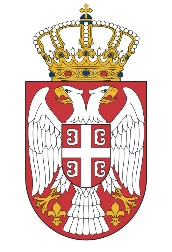 МИНИСТАРСТВО ЗА РАД, ЗАПОШЉАВАЊЕ, БОРАЧКА И СОЦИЈАЛНА ПИТАЊАОБРАЗАЦ ЗА ПИСАЊЕ ПРЕДЛОГА ПРОЈЕКТА                                                                 ___________________________М.П.Назив  заводаАдреса заводаДатум подношења предлога пројектаОПШТИ ПОДАЦИ О РАТНОМ МЕМОРИЈАЛУОПШТИ ПОДАЦИ О РАТНОМ МЕМОРИЈАЛУНазив меморијалаЛокацијаGPS координатеСТАТУСНИ ПОДАЦИ О РАТНОМ МЕМОРИЈАЛУСТАТУСНИ ПОДАЦИ О РАТНОМ МЕМОРИЈАЛУСтатус објекта према прописима земље на чијој територији се налази меморијал:Статус објекта према Закону о културним добрима (претходна заштита/евиденција/културно добро/без статуса):Врста непокретног културног добра (споменик културе/ просторна културно-историјска целина/знаменито место):Категорија (велики значај/ изузетан значај/нема):На културном добру постављена законом прописана ознака о статусу (да/не):Налази се у саставу непокретног културног добра (назив КД):Има заштићену околину (да/не):Налази се у заштићеној околини непокретног културног добра (назив КД):ТИП РАТНОГ МЕМОРИЈАЛАТИП РАТНОГ МЕМОРИЈАЛАВојно гробљеПојединачни гробНадгробни споменикСпомен костурница Спомен капелаСпомен цркваСпоменикЈавно спомен обележјеСпомен плочаМесто страдањаЗнаменито место Други пијететни симболИСТОРИЈСКИ ПОДАЦИ О РАТНОМ МЕМОРИЈАЛУИСТОРИЈСКИ ПОДАЦИ О РАТНОМ МЕМОРИЈАЛУХронологија градње и доградње ратног меморијалаIn situ/премештенПрвобитна локацијаДатум премештањаРазлог премештањаПромена изгледа и/или материјалаДатум промене изгледа и/или материјалаРазлог промене изгледа и/или материјалаДа ли су мењана његова обележја и својстваКада је ратни меморијал евидентиранКо је открио ратни меморијалАутор објекта  OПИС ТРЕНУТНОГ СТАЊА ПРЕДЛОГ МЕРА ЗАШТИТЕПРЕДЛОГ ХИТНИХ МЕРА ЗАШТИТЕПотребна средства предвиђена за реализацију пројектадинараОбезбеђена средства суфинансирањадинараОПШТА СТРУКТУРА СРЕДСТАВА ПРЕДВИЂЕНИХ ЗА РЕАЛИЗАЦИЈУ ПРОЈЕКТАОПШТА СТРУКТУРА СРЕДСТАВА ПРЕДВИЂЕНИХ ЗА РЕАЛИЗАЦИЈУ ПРОЈЕКТАПретходна истраживањадинараИзрада пројекта динараАдминистративни трошковидинараИзвођење радовадинараНадзординараОстали непредвиђени трошковидинараУКУПНО  динара